しず長寿第２９０号平成３１年３月２２日各競技団体各位公益財団法人　しずおか健康長寿財団                                             　　　　　　　　　　　　　　　　　　　　　常務理事兼事務局長　大石　玲子　第３０回静岡県すこやか長寿祭スポーツ・文化交流大会メダルについて　時下、ますます御清祥のこととお慶び申し上げます。日ごろ、静岡県すこやか長寿祭スポーツ・文化交流大会につきましては、御理解と御協力を賜り、厚くお礼申し上げます。　さて、大会の専用メダルを新たに作成することになりました。配布を希望する団体には実費負担にて、提供をいたします。提供を希望の場合は、別添申込書に数量等を御記入の上、４月２日（火）までに当財団にお申込み（ＦＡＸ）願います。記１　メダルデザイン・提供価格　　ちゃっぴーをモチーフにしたデザインです。「金・銀・銅」を揃えています。　※別添資料のとおり　　直径65ｍｍ、首掛けリボンと簡易ケースが付きます。　　１個1,300円（実費）で御提供します。２　提供方法　　申込いただいた数量を４月中旬に郵送します。担　当　健康増進生きがい推進課　　　　　高　林　電　話　054-253-4221　ＦＡＸ　054-253-4222第３０回静岡県すこやか長寿祭スポーツ・文化交流大会メダル申込書平成３１年　　月　　日公益財団法人しずおか健康長寿財団健康増進生きがい推進課　行き（ＦＡＸ：054-253-4222）競技団体名　　　　　　　　　　　　　　　　担当者氏名　　　　　　　　　　　　　　　電話番号　　　　　　　　　　　　　　　　下記のとおり申し込みます。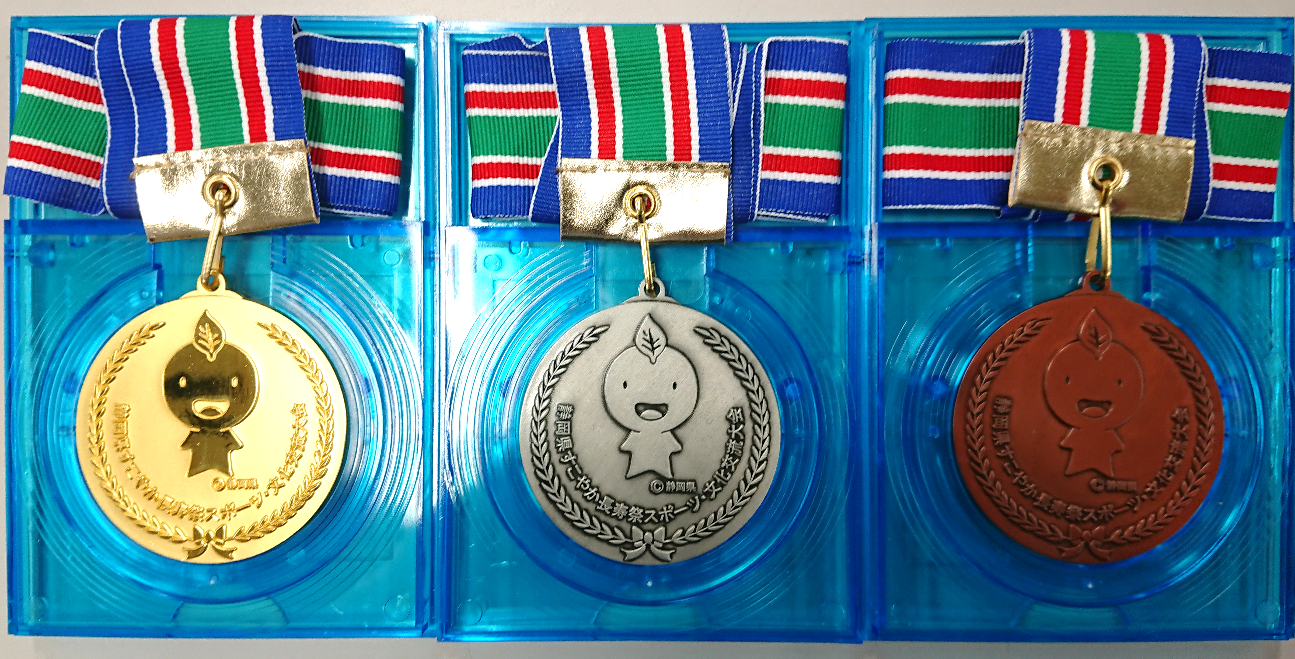 区　分税込み単価（円）申込数量メダル（金）１個1,300円個メダル（銀）１個1,300円個メダル（銅）１個1,300円個